​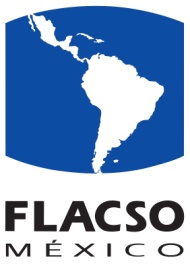 CONVOCATORIA A MEDIOS DE COMUNICACIÓNDESAPARICIONES EN LAS POSTRANSICIONES A LA DEMOCRACIAPresentación del Informe sobre Desapariciones de Personas en el Estado de Coahuila de ZaragozaCiudad de México, 8 de marzo de 2018. El Observatorio sobre Desapariciones e Impunidad en México de la Facultad Latinoamericana de Ciencias Sociales, sede México, la Universidad de Oxford, el Programa de Derechos Humanos de la Universidad de Minnesota y el Instituto de Investigaciones Jurídicas de la UNAM invitan al seminario Desapariciones en las postransiciones a la democracia el próximo martes 13 de marzo.Este seminario se lleva a cabo en el marco de la presentación de resultados del Observatorio sobre Desapariciones e Impunidad que en esta oportunidad presenta un análisis de las desapariciones en el Estado de Cohahuila, donde se analizan 729 registros de desapariciones.Este seminario busca reflexionar sobre el fenómeno de las desapariciones en el contexto actual. Cómo se observa en diferentes en América Latina, las desapariciones de personas son un fenómeno recurrente en democracias electorales. Lo anterior, genera desafíos conceptuales y nuevos interrogantes acerca de la ocurrencia de las violaciones graves de derechos humanos en contextos postautoritarios. Entre otros, participarán Leigh Payne, de la Universidad de Oxford; Barbara Frey, del Programa de Derechos Humanos de la Universidad de Minnesota; Karina Ansolabehere, de la Flacso México y el IIJ/UNAM; Consuelo Morales,  directora de Ciudadanos en Apoyo a los Derechos Humanos (CADHAC); Rainer Huhle,  del Comité contra las Desapariciones de las Naciones Unidas; Diana Güiza,  Investigadora en Dejusticia (Colombia); Federico Efrón, del Centro de Estudios Legales y Sociales (CELS) en Argentina, Michael Chamberlain,  del Centro de Derechos Humanos Fray Juan de Larios; Ina Zoon, de la Open Society Justice Initiative; Denise González,  del Programa de Derechos Humanos de la Universidad Iberoamericana; Margarita Michelle Quevedo Orozco,  del Movimiento Familias Unidas por Nuestros Desaparecidos; Carolina Robledo,  del Centro de Investigación y Estudios Superiores en Antropología Social (CIESAS); Santiago Aguirre, del Centro Agustín Pro Juárez de Derechos Humanos y César Cortez, del Instituto Mexicano de Derechos Humanos y Democracia.Para entrevistas o mayor información, favor de contactar a Pedro Cote Baraibar, coordinador de Comunicación y Enlace de la Flacso México en el correo pedro.cote@flacso.edu.mx, tel. 3000 02000 ext. 397 o en el celular 55 4144 9167Para mayor información y consulta del programa, pulse aquí*****     *****     *****El seminario Desapariciones en las postransiciones a la democracia se llevará a cabo en laUnidad de Seminarios I de la Flacso Méxicoel próximo martes 13 de marzo de 2018 a partir de las 09:00 horas.Carretera al Ajusco, 377 Col. Héroes de Padierna. Tlalpan, CDMX​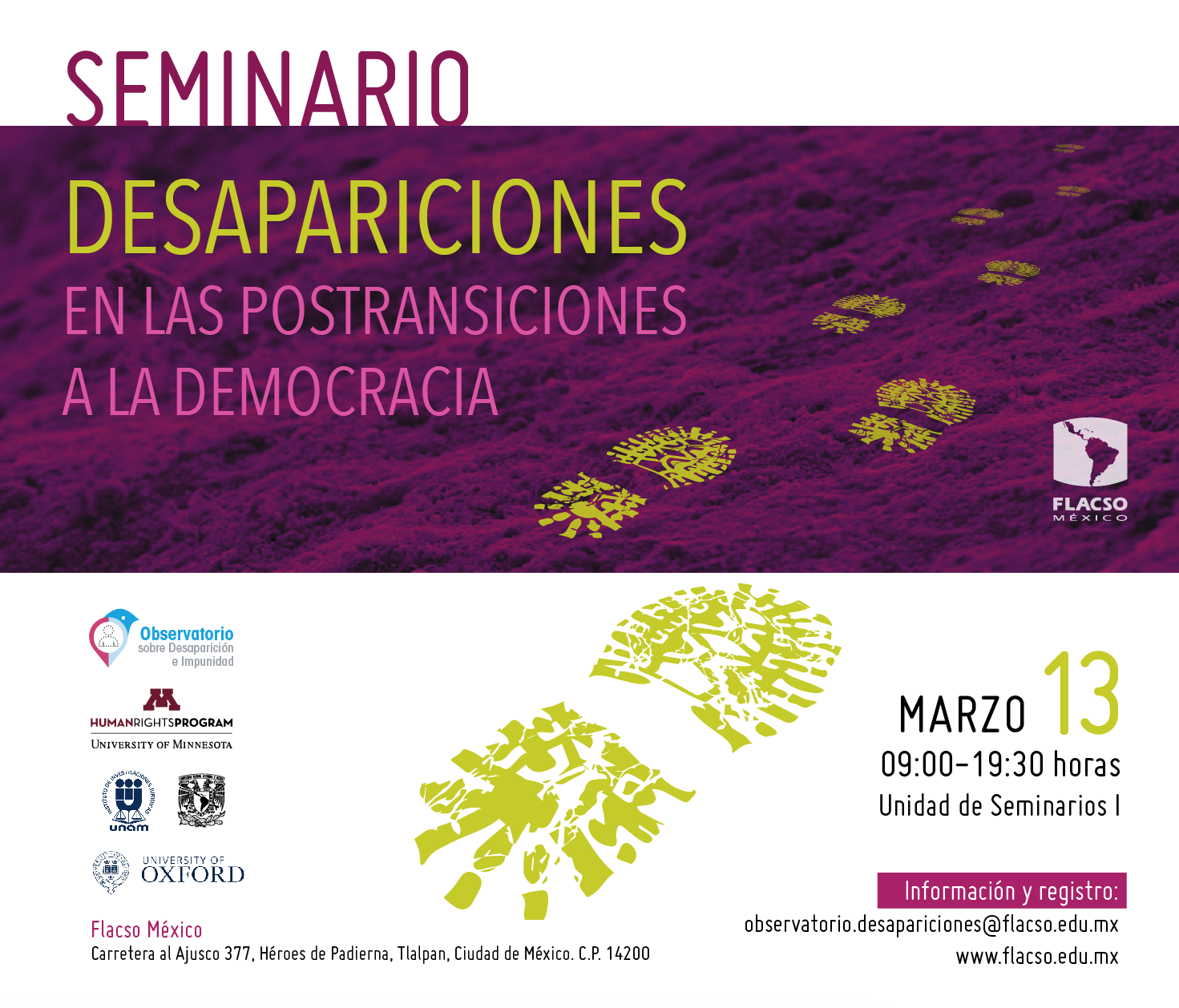 